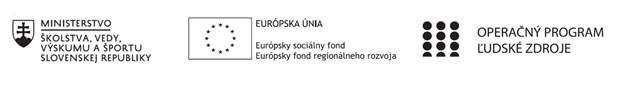 Správa o činnosti pedagogického klubu Príloha:Prezenčná listina zo stretnutia pedagogického klubu je nahradená online evidenciouPríloha správy o činnosti pedagogického klubu              PREZENČNÁ LISTINAMiesto konania stretnutia: Online MS TeamsDátum konania stretnutia: 04.02.2021Trvanie stretnutia: od 13:00hod	do 15:00 hod	Zoznam účastníkov/členov pedagogického klubu:Prioritná osVzdelávanieŠpecifický cieľ1.1.1 Zvýšiť inkluzívnosť a rovnaký prístup ku kvalitnému vzdelávaniu a zlepšiť výsledky a kompetencie detí a žiakovPrijímateľStredná odborná škola techniky a služieb, Tovarnícka 1609, TopoľčanyNázov projektuZvýšenie kvality odborného vzdelávania a prípravy na Strednej odbornej škole techniky a služiebKód projektu  ITMS2014+312011AGX9Názov pedagogického klubu Matematické vedomosti a zručnostiDátum stretnutia  pedagogického klubu04.02.2021Miesto stretnutia  pedagogického klubuOnline stretnutie členov klubu (Microsoft teams)Meno koordinátora pedagogického klubuMgr. Renata VrankováOdkaz na webové sídlo zverejnenej správyhttps://sostovar.edupage.org/Manažérske zhrnutie:Krátka anotácia: Slovná úloha je príklad zadaný určitým textom. Je to matematický problém, ktorý máme vyriešiť. Pri riešení je potrebné dodržať určité pravidlá:1. úlohu si žiak dôkladne prečíta a pritom sa sústredí na to, čo číta2. urobí si stručný zápis, alebo stručný náčrt (schému), ktorý musí obsahovať čo v úlohe poznáme – čo je dané,čo máme vypočítať, 3. premyslí si, ako bude úlohu riešiť4. úlohu rieši výpočtom alebo si zostaví rovnicu5. urobí si skúšku správnosti6. na záver nesmieme zabudnúť napísať slovnú odpoveď.Slovné úlohy riešia učitelia so žiakmi podľa toho, na aký odbor je zamerané ich štúdium, aby bola matematika pre nich zaujímavá a videli, že ju uplatnia aj v praxi.Kľúčové slová: Slovné úlohy, odborná terminológia, zbierky úloh, tvorba vlastných úloh, typy slovných úlohHlavné body, témy stretnutia, zhrnutie priebehu stretnutia:Hlavné body:Oboznámenie sa s programom klubu, jednotlivými témamiCharakteristika a typy slovných úlohVplyv slovných úloh v matematike a ich využitie na hodinách Uznesenie PKTéma stretnutia: Matematické slovné úlohy,  ktoré súvisia s učebnými odbormi žiakov a s ich budúcim povolanímZhrnutie priebehu stretnutia:Členovia klubu boli informovaní o tom, aké typy slovných úloh sa v matematike ich kolegovia používajú. Zhodli sa na tom, že matodiku riešenia slovnej úlohy používajú všetci rovnakú.Členovia klubu jednotlivo prezentovali svoj názor k možnosti použitia slovných v predmetoch, ktoré učia a hlavne v matematike. Vyjadrili sa, že ak majú byť študenti motivovaní k riešeniu problémových úloh, s ktorými sa stretnú v bežnom živote, práve zaujímavé slovné úlohy na úrovni náročnosti strednej školy im v budúcnosti môžu pomôcť.Členovia klubu zostavili matematické slovné úlohy,  ktoré súvisia s konkrétnymi učebnými odbormi žiakov a s ich budúcim povolaním (pre odbory autoopravár mechanik, lakovník, inštalatér, hostinský, kaderník, kozmetik aj BOZP. Tieto úlohy pomáhajú žiakovi získavať pocit, že matematika je potrebná, že ju bude môcť v budúcnosti využiť o to viac, keď priamo súvisí s jeho budúcim povolaním.Závery a odporúčania:Členovia PK sa zhodli na tom, že pri využívaní slovných úloh je potrebné, aby žiaci vedeli pracovať na vyučovaní s učebnicou aj s odborným textom. Zo zbierok úloh, ktoré pri vyučovaní matematiky budú do budúcna pre žiakov vyberať práve tie slovné úlohy, ktoré súvisia s učebným /študijným odborom, ktorý žiak študuje a aj pri zostavovaní vlastných slovných úloh budú používať prevažne terminológiu súvisiacu s odborom, v ktorom práve matematiku vyučujú.Vypracoval (meno, priezvisko)Mgr. Lucia LojkováDátum04.02.2021PodpisSchválil (meno, priezvisko)Mgr. Renata VrankováDátum04.02.2021PodpisPrioritná os:VzdelávanieŠpecifický cieľ:1.1.1 Zvýšiť inkluzívnosť a rovnaký prístup ku kvalitnému vzdelávaniu a zlepšiť výsledky a kompetencie detí a žiakovPrijímateľ:Stredná odborná škola techniky a služieb, Tovarnícka 1609, TopoľčanyNázov projektu:Zvýšenie kvality odborného vzdelávania a prípravy na Strednej odbornej škole techniky a služiebKód ITMS projektu:312011AGX9Názov pedagogického klubu:Matematické vedomosti a zručnostič.Meno a priezviskoInštitúcia1.Mgr. Renata VrankováOnline MS Teams2.Mgr. Lucia LojkováOnline MS Teams3.Mgr. Marián DubnýOnline MS Teams4.Mgr. Renáta Kňaze JamrichováOnline MS Teams5.Mgr. Eva MišovýchováOnline MS Teams6.Ing. Mária MarkováOnline MS Teams